Бриф для клиента кадрового агентства Департамент Ф53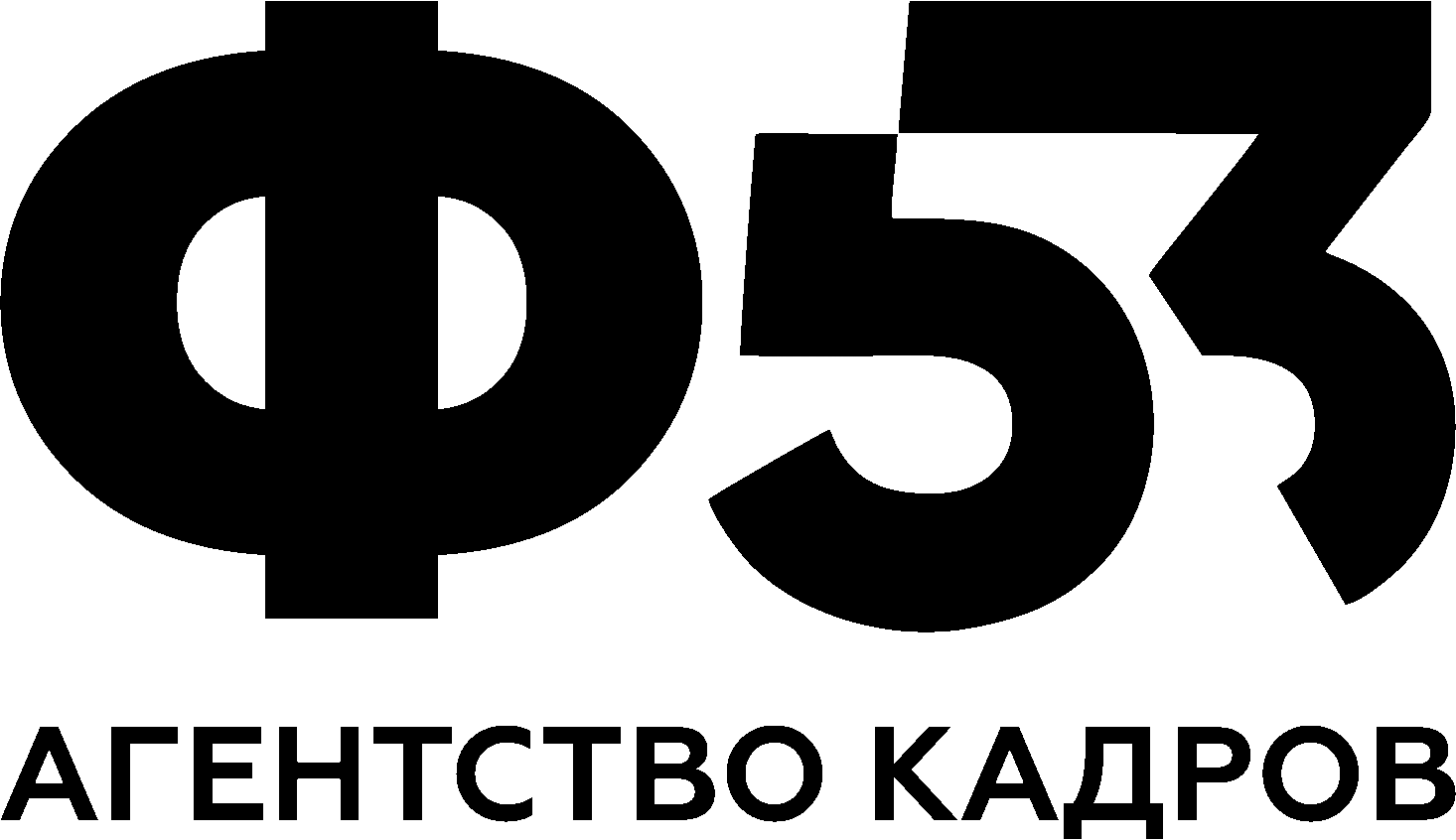 Мы стремимся максимально эффективно и точно подобрать кандидатов, соответствующих Вашим критериям. Пожалуйста, предоставьте следующую информацию, чтобы мы могли начать поиск.Требования к кандидату:1. Вакансия:   - Укажите желаемую должность_________________________________________________________________________________2. Личность:   - Укажите возраст, гражданство кандидатов_________________________________________________________________________________3. Локация работы:   - Офис, удаленно, гибкий формат_________________________________________________________________________________4. Города найма:   - Перечислите города, где вы готовы рассматривать кандидатов._________________________________________________________________________________5. Необходимые инструменты/условия для работы:   - Опишите, какие ресурсы необходимы кандидату для начала работы (например, особое ПО, доступ к базам данных и т.д.)._________________________________________________________________________________6. Обязанности:   - Изложите ключевые задачи и ответственности, предусмотренные должностью._________________________________________________________________________________7. Требования к квалификации:   - Укажите необходимый уровень образования, опыт работы, навыки и личные качества._________________________________________________________________________________Условия для сотрудников:8. Условия труда:   - Уточните условия труда, которые вы предлагаете (например, возможность профессионального роста, корпоративное обучение, бесплатные обеды и т.д.)._________________________________________________________________________________9. Вид оформления:   - Трудоустройство по ТК РФ, гражданско-правовой договор, самозанятость и т.д._________________________________________________________________________________10. Уровень заработной платы:   - Диапазон заработной платы, который вы готовы предложить._________________________________________________________________________________11. График работы:    - Полный день, сменный график, гибкий график, частичная занятость и так далее._________________________________________________________________________________Передача лидов:12. Способ передачи лидов    - Каким образом вы хотели бы получать информацию о подходящих кандидатах: через лендинг, систему CRM, электронные таблицы и прочее._________________________________________________________________________________Мы ценим ваше время и стараемся собрать максимум информации для эффективной работы. Просим вас заполнить данный бриф с учетом всех аспектов и предоставить любые дополнительные материалы или инструкции, которые могут помочь в подборе наилучших кандидатов.Спасибо за сотрудничество и доверие к Департаменту Ф53. Мы готовы начать поиск идеального кандидата для вас немедленно!